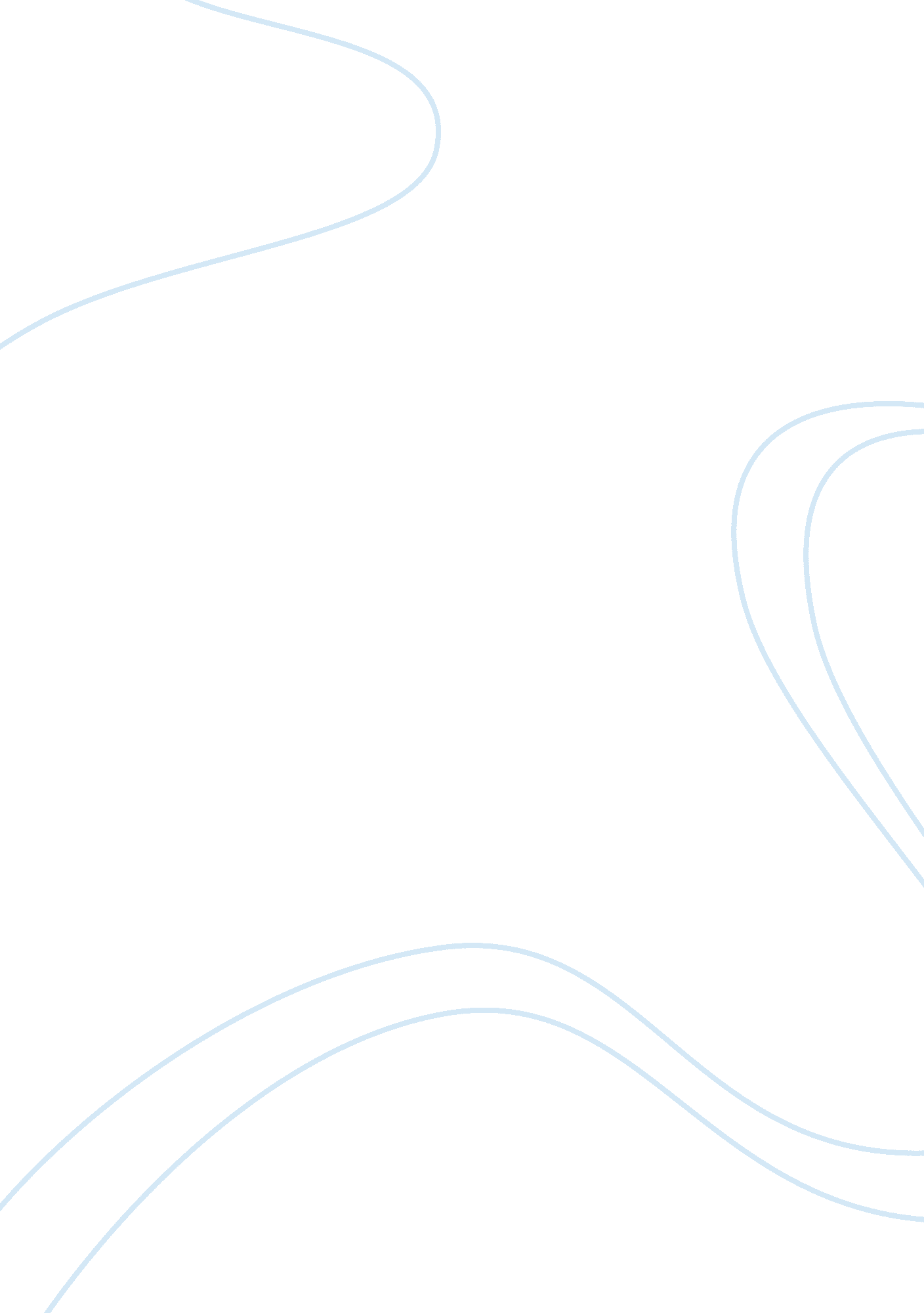 Qualities of isaac newton argumentative essays examplesLife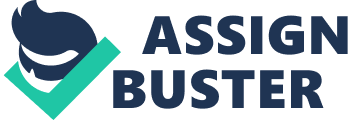 Isaac Newton As a scientist, he possessed great qualities. Isaac Newton presented himself as a self-taught and self-educated individual. Through hard work, dedication, single-mindedness, he was able to pursue a self-discovery life that made possible the discovery of several inventions as well as formulations of a number of scientific laws (Westfall p. 187). 
Isaac newton was able to develop and advance his ideas through experimentation. Through his experimentation techniques, he was able to come up with brilliant ideas that are even used today especially in the invention of various mechanical models. One of the wonderful practice that Isaac Newton had and which contributed towards his great work and inventions was his tendency to write down all his ideas. He was able to record and categorize all the information into useful ideas. Through this he made sure that all the important insights and ideas were never lost but remained. This was a great move that has seen the world adopt his ideas and advance them into useful creations that have made the world a better place to live in (Gleick p. 3). 
Isaac Newton was a very successful individual in his life. His success came about especially due to his ability to study and to read a lot. Isaac had the ability to question as well as challenge assumptions that were being made by other scientists. This enabled him to think deeply about the assertion made by the scientist. The challenging and questioning of the ideas was aimed at expanding his ideas and those of others. It is very evident that without him many inventions in physics would not have been possible. It is through critiquing other ideas that several developments were made (Westfall p. 187). 
Several people may tend to disagree with me on my stand of honoring Isaac Newton but with all these qualities and abilities, there can be no other better person other than him. These qualities and abilities enabled Isaac to make a number of contributions to our lives and the world at large Contribution of Isaac Newton Through his discoveries Isaac Newton has brought a lot of contributions to the world. Our society today depends upon science in order to achieve a number of things. It is quite unfortunate that people are ignorant of the work done by the scientists resulting into simplifying their life. Isaac Newton is one of these scientists who made great contributions to the society through a his numerous discoveries. Without Newton’s contributions, the world would be a boring place to live in. A number of the modern technologies which have brought joy to the world and eased the way things are done would not have been possible. Some of these technologies include computers and televisions (Snobelen p. 728). 
Isaac Newton developed calculus and numerous theories of the natural forces as well as the optics during his early life. These contributions were highly motivated through the work done by his predecessors. One of his first major contributions to the world was on the work he had on the mathematical fluxions. His discovery opened ways for a number of possibilities in the world of mathematics. Through his work of mathematical fluxion, Newton was able to develop methods which helped in solving some of the problems in geometry such as determination of tangents as well as finding the area of a curved circle (Westfall p. 187). 
One of the great contributions by Isaac Newton was the discovery of Gravity. Gravity is one of the fundamental forces of the universe. This force was not fully discovered until Sir Isaac Newton discovered it. Gravity plays a very fundamental role in our lives today. Through this discovery a number of interesting advances have been made possible. One of the main reason I would solicit for support to honor Isaac Newton is due to the discovery of gravity. This was a wonderful contribution that he made (Snobelen p. 729). 
The life of Isaac Newton was full of discoveries and great contributions in the world of science. It is through these discoveries that a number of things have been made possible. People have been able to send a satellite into space and rockets to the moon by devising ways of dealing with the force of gravity discovered by Sir Isaac Newton. It is through these momentous discoveries and contributions that I stand firm on honoring him. It would be pointless to go without honoring him for contributions to our life (Snobelen p. 729). Work Cited Gleick, James. Isaac Newton. Vol. 47. N. p., 2003. 
Snobelen, Stephen D. “: The Cambridge Companion to Newton.” Isis 2003: 728–729. 
Westfall, Richard S. “ The Life of Isaac Newton.” American Journal of Physics 1994: 187. 